III. osnovna škola Bjelovar,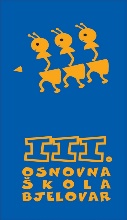 Tome Bakača 11d, 43000 Bjelovartel: 246-610;  246-510; fax: 221-545http://www.os-treca-bj.skole.hr/e-mail: ured@os-treca-bj.skole.hrKlasa: 112-01/22-01/1Urbroj: 2103-36-01-22-11U Bjelovaru, 24. listopada 2022. godineOBAVIJEST KANDIDATIMA PRIJAVLJENIM NA NATJEČAJ ZA RADNO MJESTO                 KUHAR/ICA – OD 7. 10. 2022. G           		(određeno puno radno vrijeme)Usmeno testiranje za navedeno radno mjesto održat će se dana 27. listopada 2022. godine (četvrtak) od 9,00 sati.Pozivaju se slijedeći kandidati/kinje koji udovoljavaju uvjetima natječaja:KATICA GAZDIĆ u 9,00 satiLOVRO FADLJEVIĆ u 9,15 satiKRISTIJAN JURŠETIĆ u 9,30 satiNapomena: kandidat/inja koji ne pristupi testiranju smatra se da je odustao/la od prijave na natječaj!Povjerenstvo za procjenu i vrednovanje kandidata za zapošljavanje